         Antragsformular A: CZS Wildcard 2024 - Stammdaten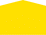 Angaben zum VorhabenAngaben zu den AntragstellendenSprecher:in des ProjektsWeitere Antragsteller:innen (mindestens zwei)Aufteilung der Fördermittel auf die beteiligten wissenschaftlichen EinrichtungenAnhänge gem. Richtlinien zur AntragstellungLOI aller am Antrag beteiligter wissenschaftlicher EinrichtungenBestätigung des Anstellungsverhältnisses aller antragstellenden Wissenschaftler:innen Stellungnahme zu beantragten Promotionsstellen (max. 1 Seite)Kurz CVs aller antragstellenden Wissenschaftler:innen inkl. bis zu drei relevanten PublikationenUnterschriebene Einverständniserklärung in die Erhebung und Verarbeitung von DatenUnterschriften aller Antragstellenden:______________________________________Datum, Name, Unterschrift ______________________________________Datum, Name, Unterschrift ______________________________________Datum, Name, UnterschriftEinverständniserklärung in die Erhebung und Verarbeitung von Daten durch die Carl-Zeiss-Stiftung im Rahmen des BegutachtungsverfahrensFür die Bearbeitung der Anträge, das Begutachtungsverfahren und die Kontaktaufnahme im Projektverlauf erfolgt die Erhebung und Verarbeitung der im Antrag enthaltenen personenbezogenen Daten. Zu diesen gehören typischerweise:Name, berufliche Adresse, Akademische TitelBerufliche TelefonnummerBerufliche E-Mail-AdressePosition und Fachgebiet bei der antragstellenden HochschuleAngaben über Ausbildung und beruflichen WerdegangAngaben über PublikationenDiese Daten werden für alle Projektbeteiligten gespeichert und verarbeitet, zu denen im Antrag Angaben gemacht werden. Der Antragstellende ist verantwortlich für die Einholung der entsprechenden Einwilligungen und sichert deren Vorliegen gegenüber der Carl-Zeiss-Stiftung zu. Sollte eine der Einwilligungen widerrufen werden, so wird er dies der Carl-Zeiss-Stiftung unverzüglich mitteilen.Diese Daten werden auf dem Server der Carl-Zeiss-Stiftung gespeichert und können nur von berechtigten Personen eingesehen werden. Im Rahmen des Begutachtungsverfahrens können für die Verarbeitung der Daten Dritte eingesetzt werden. In diesem Fall liegen mit diesen DSGVO-konforme Auftragsdatenverarbeitungsverträge vor. Wir versichern hiermit, dass die von uns durchgeführte EDV auf der Grundlage geltender Gesetze erfolgt und für die Durchführung des Begutachtungsverfahrens notwendig ist. Darüber hinaus benötigt es für jede weitere Datenerhebung die Zustimmung des Nutzers. Eine automatische Löschung erfolgt 6 Monate nach Abschluss des Begutachtungsverfahrens, insofern entsprechende Daten nicht weiter benötigt werden.NutzerrechteDer Unterzeichnende hat das Recht, diese Einwilligung jederzeit ohne Angabe einer Begründung zu widerrufen. Weiterhin können erhobene Daten bei Bedarf korrigiert, gelöscht oder deren Erhebung eingeschränkt werden. Auf Anfrage können Sie unter der untenstehenden Adresse eine detaillierte Auskunft über den Umfang der von uns vorgenommenen Datenerhebung verlangen. Auch kann eine Datenübertragung angefordert werden, sollte der Unterzeichnende eine Übertragung seiner Daten an eine dritte Stelle wünschen.Folgen des Nicht-UnterzeichnensDer Unterzeichnende hat das Recht, dieser Einwilligungserklärung nicht zuzustimmen – da wir für die Durchführung des Begutachtungsverfahrens jedoch auf die Erhebung und Verarbeitung genannter Daten angewiesen sind, würde eine Nichtunterzeichnung eine Teilnahme an der Ausschreibung ausschließen. In Bezug auf die Daten der weiteren Projektbeteiligten ist es ebenfalls möglich, dass diese ihre Einwilligung in die Datenverarbeitung nicht geben – ihre Lebensläufe und weiteren Angaben werden dann bei der Begutachtung des Antrags nicht berücksichtigt.KontaktBeschwerden, Auskunftsanfragen und andere Anliegen sind an folgende Stelle zu richten:Carl-Zeiss-StiftungMatthias StolzenburgKronprinzstraße 1170173 Stuttgartdatenschutz@carl-zeiss-stiftung.de Zustimmung durch die Nutzer:inHiermit versichern die Unterzeichnenden, der Erhebung und der Verarbeitung seiner Daten durch die Carl-Zeiss-Stiftung zuzustimmen und über ihre Rechte belehrt worden zu sein:______________________________________Datum, Name, Unterschrift ______________________________________Datum, Name, Unterschrift ______________________________________Datum, Name, UnterschriftProjekttitel:Kurztitel/Akronym:Geplanter Projektstart:Beantragte Fördersumme:Institution (Universität/Hochschule):Institution (Universität/Hochschule):entspricht Institution   ☐ A   ☐ B    ☐ C    ☐ D   ☐ E (für Anonymisierung)entspricht Institution   ☐ A   ☐ B    ☐ C    ☐ D   ☐ E (für Anonymisierung)Titel, Vorname, Nachname:Titel, Vorname, Nachname:Adresse (geschäftlich):Adresse (geschäftlich):Telefon:E-Mail:Fachgebiet:Fachgebiet:Funktion:Funktion:An Institution angestellt bis (MM/JJJJ / unbefristet):An Institution angestellt bis (MM/JJJJ / unbefristet):Institution (Universität/Hochschule/Außeruniv. Institution):Institution (Universität/Hochschule/Außeruniv. Institution):entspricht Institution   ☐ A   ☐ B    ☐ C    ☐ D   ☐ E (für Anonymisierung)entspricht Institution   ☐ A   ☐ B    ☐ C    ☐ D   ☐ E (für Anonymisierung)Titel, Vorname, Nachname:Titel, Vorname, Nachname:Adresse (geschäftlich):Adresse (geschäftlich):Telefon:E-Mail:Fachgebiet2:Fachgebiet2:Funktion:Funktion:An Institution angestellt bis (MM/JJJJ / unbefristet):An Institution angestellt bis (MM/JJJJ / unbefristet):Institution (Universität/Hochschule/Außeruniv. Institution):Institution (Universität/Hochschule/Außeruniv. Institution):entspricht Institution   ☐ A   ☐ B    ☐ C    ☐ D   ☐ E (für Anonymisierung)entspricht Institution   ☐ A   ☐ B    ☐ C    ☐ D   ☐ E (für Anonymisierung)Titel, Vorname, Nachname:Titel, Vorname, Nachname:Adresse (geschäftlich):Adresse (geschäftlich):Telefon:E-Mail:Fachgebiet2:Fachgebiet2:Funktion:Funktion:An Institution angestellt bis (MM/JJJJ / unbefristet):An Institution angestellt bis (MM/JJJJ / unbefristet):Institution (Universität/Hochschule/Außeruniv. Institution):Institution (Universität/Hochschule/Außeruniv. Institution):entspricht Institution   ☐ A   ☐ B    ☐ C    ☐ D   ☐ E (für Anonymisierung)entspricht Institution   ☐ A   ☐ B    ☐ C    ☐ D   ☐ E (für Anonymisierung)Titel, Vorname, Nachname:Titel, Vorname, Nachname:Adresse (geschäftlich):Adresse (geschäftlich):Telefon:E-Mail:Fachgebiet2:Fachgebiet2:Funktion:Funktion:An Institution angestellt bis (MM/JJJJ / unbefristet):An Institution angestellt bis (MM/JJJJ / unbefristet):Institution (Universität/Hochschule/Außeruniv. Institution):Institution (Universität/Hochschule/Außeruniv. Institution):entspricht Institution   ☐ A   ☐ B    ☐ C    ☐ D   ☐ E (für Anonymisierung)entspricht Institution   ☐ A   ☐ B    ☐ C    ☐ D   ☐ E (für Anonymisierung)Titel, Vorname, Nachname:Titel, Vorname, Nachname:Adresse (geschäftlich):Adresse (geschäftlich):Telefon:E-Mail:Fachgebiet2:Fachgebiet2:Funktion:Funktion:An Institution angestellt bis (MM/JJJJ / unbefristet):An Institution angestellt bis (MM/JJJJ / unbefristet):Name der InstitutionFördermittel in €Prozentualer Anteil der GesamtfördersummeInstitution AInstitution BInstitution CInstitution DInstitution EGesamtsumme